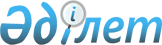 Об утверждении регламента государственной услуги "Выдача документов о прохождении подготовки, повышении квалификации и переподготовке кадров отрасли здравоохранения"
					
			Утративший силу
			
			
		
					Постановление акимата Алматинской области от 17 июля 2014 года № 259. Зарегистрировано Департаментом юстиции Алматинской области 15 августа 2014 года № 2827. Утратило силу постановлением акимата Алматинской области от 14 сентября 2015 года № 411      Сноска. Утратило силу постановлением акимата Алматинской области от 14.09.2015 № 411 (вводится в действие по истечении десяти календарных дней после дня его первого официального опубликования).

      Примечание РЦПИ:

      В тексте документа сохранена пунктуация и орфография оригинала.

      В соответствии со статьей 16 Закона Республики Казахстан от 15 апреля 2013 года "О государственных услугах" и постановлением Правительства Республики Казахстан от 28 мая 2014 года № 562 "Об утверждении стандарта государственной услуги "Выдача документов о прохождении подготовки, повышении квалификации и переподготовке кадров отрасли здравоохранения" акимат области ПОСТАНОВЛЯЕТ:

      1. Утвердить прилагаемый регламент государственной услуги "Выдача документов о прохождении подготовки, повышении квалификации и переподготовке кадров отрасли здравоохранения".

      2. Контроль за исполнением настоящего постановления возложить на заместителя акима области Муканова Серика Мейрхановича.

      3. Настоящее постановление вступает в силу со дня государственной регистрации в органах юстиции и вводится в действие по истечении десяти календарных дней после дня его первого официального опубликования.

 Регламент государственной услуги "Выдача документов о
прохождении подготовки, повышении квалификации и переподготовке
кадров отрасли здравоохранения"
1. Общие положения      1. Государственная услуга "Выдача документов о прохождении подготовки, повышения квалификации и переподготовке кадров отрасли здравоохранения" (далее – государственная услуга) оказывается научными организациями и организациями образования в области здравоохранения (далее – услугодатель).

      Государственная услуга предоставляется на основании стандарта государственной услуги "Выдача документов о прохождении подготовки, повышения квалификации и переподготовке кадров отрасли здравоохранения" утвержденного постановлением Правительства Республики Казахстан от 28 мая 2014 года № 562 (далее – Стандарт), а также на основании приказа исполняющего обязанности Министра здравоохранения Республики Казахстан от 11 ноября 2009 года № 691 "Об утверждении Правил повышения квалификации и переподготовки медицинских и фармацевтических кадров" (далее – Правила).

      2. Форма оказываемой государственной услуги – бумажная.

      3. Результат оказываемой государственной услуги – документы (по форме согласно приложению 1 Правил) о прохождении подготовки, повышении квалификации и переподготовке кадров отрасли здравоохранения.

 2. Описание порядка действий структурных подразделений
(работников) услугодателя в процессе оказания государственной
услуги      4. Основанием для начала процедуры (действия) по оказанию государственной услуги является обращение услугополучателя (либо его представителя по доверенности) с пакетом документов, согласно пункту 9 Стандарта. 

      5. Содержание каждой процедуры (действия), входящей в состав процесса оказание государственной услуги, длительность его выполнения: 

      1) прием документов, проверка полноты и достоверности предоставленных документов, запись в журнале регистрации и направление документов ответственному исполнителю услугодателя. 

      Результат процедуры – направление документов ответственному исполнителю услугодателя. Длительность – не более 25 (двадцать пять) минут;

      2) рассмотрение документов на соответствие предъявляемым требованиям, оформление документов о прохождении подготовки, повышении квалификации и переподготовке кадров отрасли здравоохранения, их подписание руководителем услугодателя. 

      Результат процедуры – документы о прохождении подготовки, повышении квалификации и переподготовке кадров отрасли здравоохранения. Длительность – не более 14 (четырнадцати) рабочих дней; 

      3) выдача документа о прохождении подготовки, повышении квалификации и переподготовке кадров отрасли здравоохранения с указанием даты. Длительность – не более 25 (двадцать пять) минут.

 3. Описание порядка взаимодействия структурных подразделений
(работников) услугодателя в процессе оказания государственной
услуги      6. В процессе оказания государственной услуги задействованы следующие структурные подразделения (работники) услугодателя: 

      1) работник канцелярии услугодателя; 

      2) ответственный исполнитель услугодателя;

      3) руководитель услугодателя.

      7. Описание последовательности процедур (действий) между структурными подразделениями (работниками) с указанием длительности каждой процедуры (действия) приведены в приложении настоящего регламента "Справочнике бизнес – процессов оказания государственной услуги". 

 Справочник бизнес – процессов оказания государственной услуги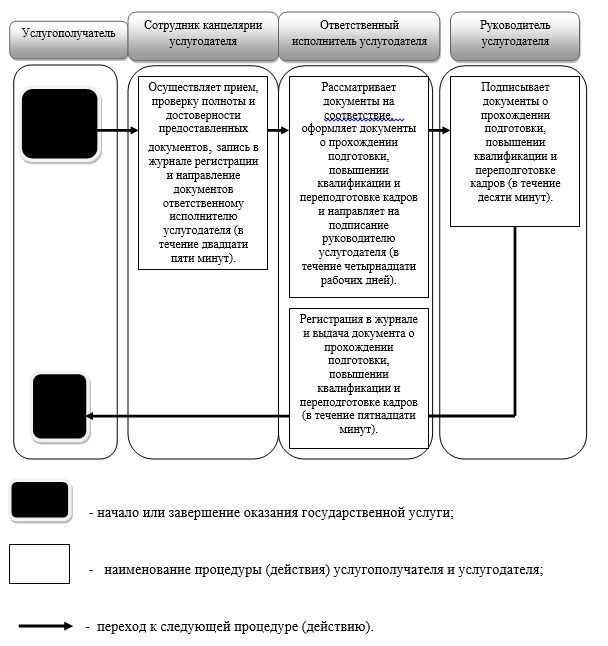 
					© 2012. РГП на ПХВ «Институт законодательства и правовой информации Республики Казахстан» Министерства юстиции Республики Казахстан
				
      Аким области

А. Мусаханов
Утвержден постановлением
акимата Алматинской области
от "17" июля 2014 года № 259Приложение к регламенту
государственной услуги
"Выдача документов о
прохождении подготовки,
повышения квалификации и
переподготовке кадров
отрасли здравоохранения"